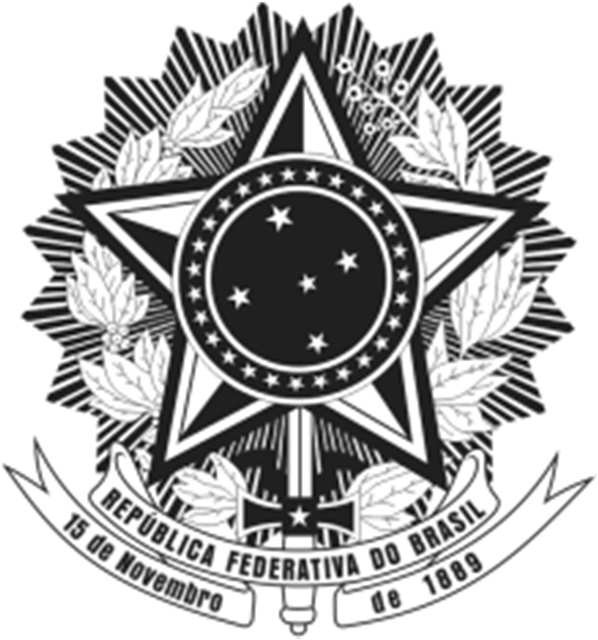 MINISTÉRIO DA EDUCAÇÃOFundação Universidade Federal do ABCConselho Universitário – ConsUniPARECER ConsEPE nº xxx, DE xxxx DE xxxxx DE xxxxParecer do ConsUni quanto xxxxxO CONSELHO UNIVERSITÁRIO (CONSUNI) da FUNDAÇÃO UNIVERSIDADE FEDERAL DO ABC (UFABC) no uso de suas atribuições, após a discussão ocorrida em sua XXX sessão ordinária, realizada no dia XXXX de XXXX de XXX, e:CONSIDERANDO xxxx;CONSIDERANDO xxxxx; eCONSIDERANDO as discussões ocorridas na xxxx sessão ordinária do ConsUni, realizada em xx de xxx de xxxx:PRONUNCIA-SE nos seguintes termos:O Conselho Universitário encaminha as recomendações de xxxxxxxxxxxx.